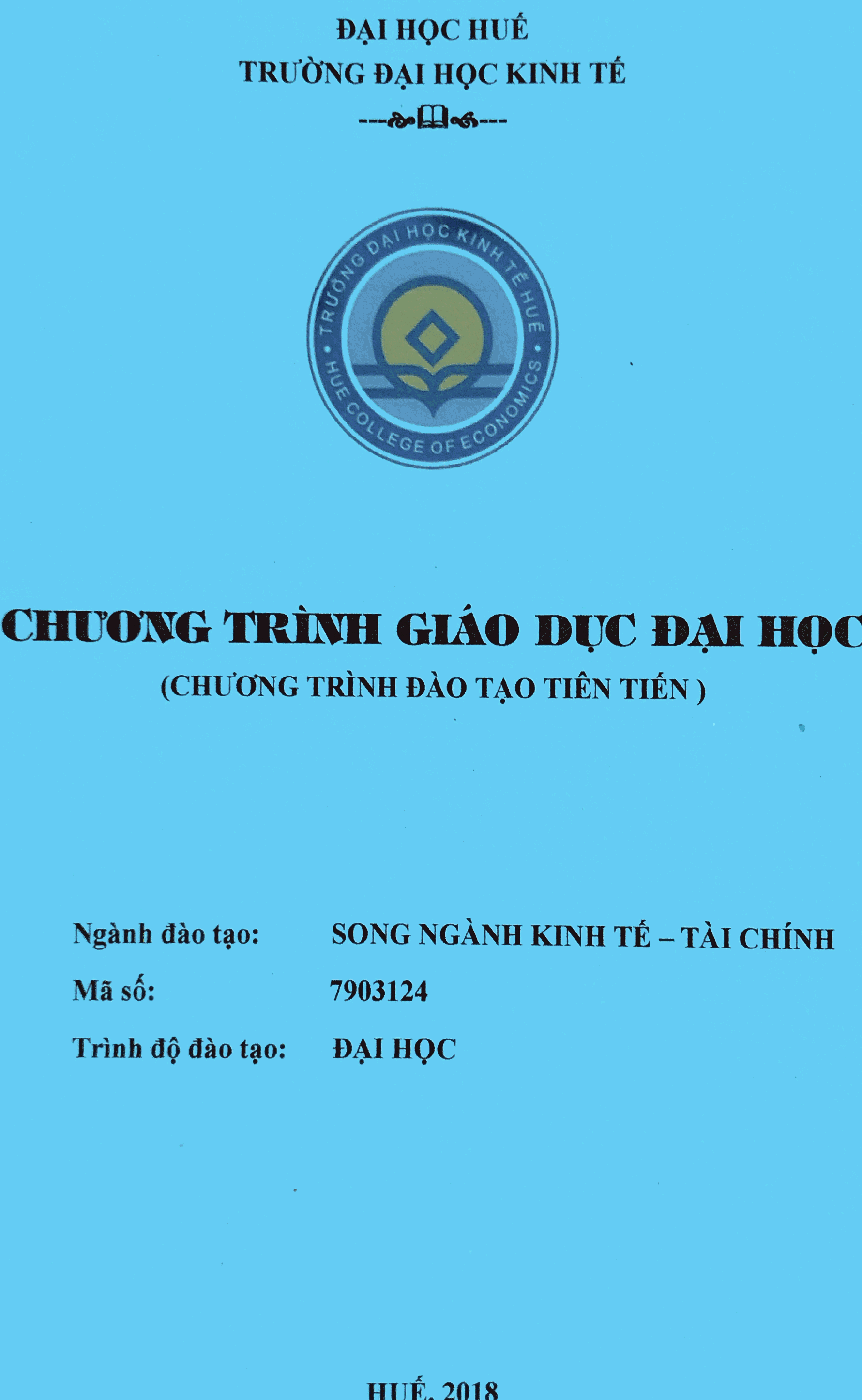 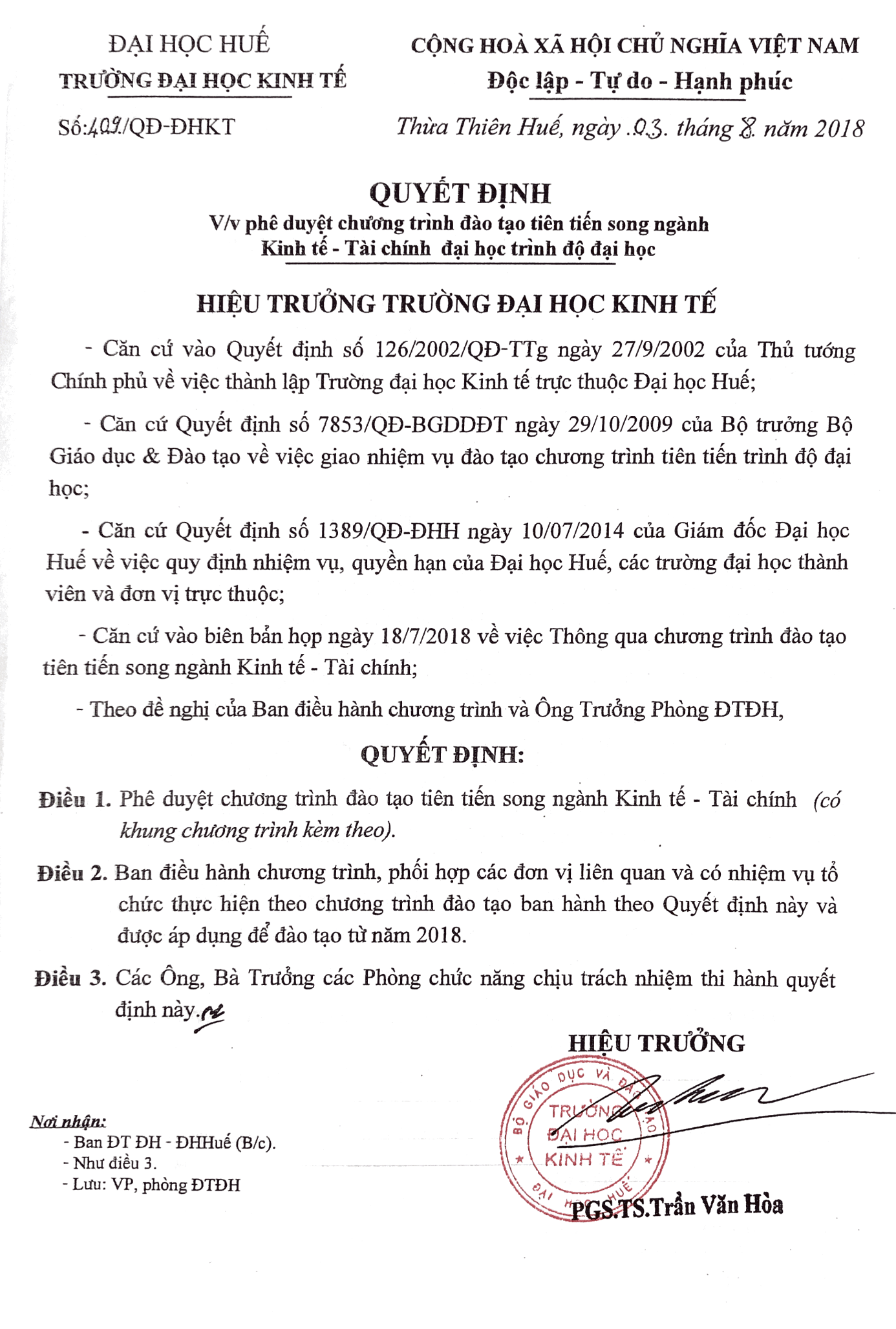 ĐẠI HỌC HUẾ		CỘNG HÒA XÃ HỘI CHỦ NGHĨA VIỆT NAMTRƯỜNG ĐẠI HỌC KINH TẾ	                   Độc lập - Tự do - Hạnh phúc   CHƯƠNG TRÌNH ĐÀO TẠO(Ban hành theo Quyết định số …  ngày …tháng…năm 2018 của Hiệu trưởng Trường Đại học kinh tế)Tên chương trình: 	CHƯƠNG TRÌNH ĐÀO TẠO TIÊN TIẾNTrình độ đào tạo: 	ĐẠI HỌCNgành đào tạo:		SONG NGÀNH KINH TẾ – TÀI CHÍNHMã ngành: 			7903124Loại hình đào tạo: 	CHÍNH QUY1. MÔ TẢ CHƯƠNG TRÌNH1.1. Mục tiêu đào tạo Đào tạo Cử nhân Kinh tế - Tài chính có phẩm chất chính trị và đạo đức tốt; nắm vững hệ thống kiến thức cơ bản và hiện đại về kinh tế và tài chính; có khả năng sử dụng thành thạo tiếng Anh trong giao tiếp, học tập, nghiên cứu khoa học và có khả năng làm việc trong môi trường cạnh tranh quốc tế.1.2. Chuẩn đầu raCử nhân Chương trình Tiên tiến song Ngành Kinh tế - Tài chính có phẩm chất chính trị, có tư cách đạo đức và sức khỏe tốt, có trách nhiệm với xã hội; nắm vững những kiến thức cơ bản về kinh tế, chính trị, xã hội và những kiến thức chuyên sâu về chuyên ngành; có những kỹ năng cứng và kỹ năng mềm cần thiết để tiếp tục tự học, nghiên cứu và hoạt động độc lập, thích nghi với môi trường làm việc, đảm bảo hoạt động có hiệu quả. 2. NỘI DUNG VÀ CẤU TRÚC CHƯƠNG TRÌNH ĐÀO TẠO CỬ NHÂN SONG NGÀNH KINH TẾ - TÀI CHÍNH2.1. Nội dung chương trình đào tạoChương trình Tiên tiến đào tạo Cử nhân song ngành Kinh tế -Tài chính được thiết kế gồm 59 học phần với 210 tín chỉ (Không bao gồm Giáo dục quốc phòng và Giáo dục thể chất). Sinh viên phải hoàn thành tối thiểu 140 tín chỉ trong đó có 92 tín chỉ bắt buộc (chiếm 65,7%) và 48 tín chỉ tự chọn (chiếm 34,3%).  Nội dung Chương trình Tiên tiến được trình bày ở Bảng 1:Bảng 1: Nội dung Chương trình Tiên tiến và Giảng viên đảm nhậnGhi chú:    -  Các học phần có dấu ( ) là các học phần tự chọn	        - Chưa tính Giáo dục thể chất và Giáo dục Quốc phòng 2.2. Mô tả tóm tắt chương trìnhChương trình Tiên tiến đào tạo cử nhân song ngành Kinh tế và Tài chính được thiết kế gồm 210 tín chỉ (không bao gồm Giáo dục quốc phòng và Giáo dục thể chất). Sinh viên phải hoàn thành tối thiểu 140 tín chỉ trong đó có 92 tín chỉ bắt buộc (chiếm 65,7%) và 48 tín chỉ tự chọn (chiếm 34,3%). Kết cấu khối lượng kiến thức của Chương trình Tiên tiến được trình bày ở Bảng 2.Bảng 2: Cơ cấu Chương trình Tiên tiến theo khối kiến thức2.3. Ma trận chuẩn đầu raBẢNG MA TRẬN CHUẨN ĐẦU RA3. THỜI GIAN ĐÀO TẠO: 4 năm4. QUY TRÌNH TỔ CHỨC VÀ KẾ HOẠCH ĐÀO TẠO4.1. Đối tượng tuyển sinh:Thực hiện theo Quy chế tuyển sinh Đại học hệ chính quy của Bộ Giáo dục và Đào tạo.4.2. Tổ chức đào tạo và điều kiện tốt nghiệpa. Quy trình đào tạo: Quy trình đào tạo được tổ chức theo học chế tín chỉ và theo các Quy định hiện hành về tổ chức đào tạo Chương trình Tiên tiến của Trường Đại học Kinh tế, Đại học Huế  và của Bộ GD&ĐT. b. Điều kiện tốt nghiệp:Yêu cầu về kiến thức: Sinh viên phải tích luỹ tối thiểu 140 tín chỉ (không kể các Giáo dục Quốc phòng và Giáo dục Thể chất), trong đó số tín chỉ bắt buộc là 92 tín chỉ (65,7%) và 48 tín chỉ tự chọn (34,3%). Khi hội đủ các điều kiện tốt nghiệp, sinh viên sẽ được cấp bằng Cử nhân Song ngành Kinh tế–Tài chính và bảng điểm thể hiện đầy đủ kết quả học tập của sinh viên. Cụ thể:+ Phần Kiến thức Giáo dục Đại cương phải tích lũy tối thiểu: 32/62 tín chỉ (trong đó: phần Bắt buộc 24 tín chỉ và phần Tự chọn tối thiểu 8 tín chỉ trong tổng số 20 tín chỉ tự chọn) 	+ Phần Kiến thức Cơ sở ngành phải tích lũy tối thiểu là 32 /44 tín chỉ (Trong đó: phần Bắt buộc là 20 tín chỉ và phần Tự chọn là 12 tín chỉ trong tổng số 24 tín chỉ tự chọn)	+ Phần Kiến thức Chuyên ngành phải tích lũy tối thiểu là 64/92 tín chỉ (trong đó phần Bắt buộc là 36 tín chỉ và phần Tự chọn là 28 tín chỉ trong tổng số 56 tín chỉ tự chọn)	+ Phần Thực tập Nghề nghiệp: 04 tín chỉ 	+ Phần thực tập tốt nghiệp (khóa luận): 08 tín chỉ. Yêu cầu tiếng Anh và quá trình đào tạo:Kết thúc năm học đầu tiên, sinh viên phải tham gia kỳ thi kiểm tra trình độ tiếng Anh do Trường Đại học Kinh tế Huế tổ chức tương đương trình độ chuẩn B2-CEFR hoặc 5.5 IELTS. Trong trường hợp sinh viên không đạt được kết quả kiểm tra tiếng Anh theo yêu cầu, sinh viên sẽ được nhà trường tạo điều kiện để học và bổ sung kết quả kiểm tra ở năm học tiếp theo. Nếu sinh viên không thể đáp ứng trình độ tiếng Anh theo yêu cầu thì sẽ được xem xét chuyển sang chương trình đào tạo chính quy tương đương theo quyết định của Hiệu Trưởng. c. Thang điểm+ Điểm đánh giá bộ phận và điểm thi kết thúc học phần được chấm theo thang điểm 10 (từ 0 đến 10 điểm), làm tròn đến một chữ số thập phân. + Điểm học phần làm tròn đến một chữ số thập phân, sau đó được chuyển thành điểm chữ: A, B, C, D, F, I, X. 5. KẾ HOẠCH ĐÀO TẠOChương trình tiên tiến song ngành Kinh tế - Tài chính được thiết kế đào tạo trong thời gian 4 năm với 8 học kỳ. Chi tiết kế hoạch đào tạo được trình bày ở Bảng 3:Bảng 3: Kế hoạch đào tạo CTTT ngành Kinh tế - Tài chính                                                                        HIỆU TRƯỞNGSTTNội dung chuẩnMô tảTiêu chí đánh giáMức đạt đượcIChuẩn về kiến thứcChuẩn về kiến thứcChuẩn về kiến thứcChuẩn về kiến thức1.1Khối kiến thức giáo dục đại cươnga.Trình độ lý luận chính trị Mác-Lênin và tư tưởng Hồ Chí Minhb. Kiến thức chung về kinh tế - xã hộic. Kiến thức giáo dục quốc phòng- Những nguyên lý cơ bản của chủ nghĩa Mác-Lênin, tư tưởng Hồ Chí Minh và đường lối cách mạng của Đảng Cộng sản Việt Nam;- Hình thành được thế giới quan, nhân sinh quan và phương pháp luận trong học tập, nghiên cứu và giải quyết các vấn đề thực tiễn;- Vân dụng các quy luật cơ bản trong lĩnh vực xã hội, tự nhiên vào việc phân tích và đề xuất các chính sách kinh tế;- Khối kiến thức toán học, pháp luật đại cương, thống kê trong xây dựng, hoạch định và tổ chức thực hiện chính sách có liên quan đến công việc;- Kiến thức về thực trạng và xu hướng thay đổi về kinh tế – xã hội Việt Nam;- Kiến thức về đường lối, chính sách và định hướng phát triển kinh tế – xã hội của Đảng và Nhà nước.- Có kiến thức giáo dục quốc phòng và thể chất giúp rèn luyện sức khỏe, học tập, lao động tốt đáp ứng yêu cầu xây dựng và bảo vệ Tổ quốc.- Nhận thức và hiểu được kiến thức- Hiểu và vận dụng được- Hiểu và vận dụng được- Hiểu và vận dụng được- Nhận thức và hiểu được kiến thức- Nhận thức và hiểu được kiến thức- Đáp ứng1.2Khối kiến thức cơ sở ngànha. Kiến thức cơ sở ngành Kinh tế b. Kiến thức cơ sở ngành  Tài chínhKiến thức cơ bản về kinh tế vi mô, kinh tế vĩ mô, marketing, thống kê, hệ thống thông tin kinh tế, quy hoạch phát triển và quản lý dự án.Kiến thức cơ bản về tài chính, tài chính công, tài chính doanh nghiệp và các hoạt động kinh doanh tài chínhHiểu biết và vận dụng được kiến thức đã học để giải quyết vấn đề ở mức độ cơ bản1.3Khối kiến thức chuyên ngànha. Kiến thức chuyên sâu về Kinh tế b. Kiến thức chuyên sâu ngành Tài chính- Các kiến thức về kinh tế, kinh tế quốc tế, kinh tế công, Kinh tế Nông nghiệp, Kinh tế và quản lý môi trường,  marketing và các kiến thức liên quan;- Kiến thức chuyên sâu về kinh tế vi mô, kinh tế vĩ mô;- Các phương pháp nghiên cứu.- Các kiến thức về Tài chính: tài chính doanh nghiệp, tài chính quốc tế, chứng khoán, thị trường chứng khoán, định giá tài chính, quản trị tài chính, phân tích báo cáo tài chính, tài chính công;Có khả năng phân tích, tổng hợp và vận dụng kiến thức để nhận xét, đánh giá vấn đề và đề xuất giải pháp IIChuẩn về kỹ năngChuẩn về kỹ năngChuẩn về kỹ năngChuẩn về kỹ năng2.1Kỹ năng ngoại ngữa Đạt trình độ ngoại ngữ theo chuẩn của Bộ Giáo dục & Đào tạo và của Đại học Huế;b. Khả năng sử dụng bốn kỹ năng ngôn ngữ: nghe, nói đọc, viết.- Trình độ tiếng Anh cấp độ B2 CEFR hoặc tương đương;- Có đủ tự tin trong giao tiếp và trình bày các vấn đề kinh tế bằng tiếng Anh;- Đọc hiểu và soạn thảo được các văn bản, tài liệu chuyên ngành bằng tiếng Anh;- Có khả năng sử dụng tiếng Anh để truyền đạt thông tin và giải quyết vấn đề trong môi trường làm việc.2.2Kỹ năng tin họca. Kiến thức tin học phổ thông và các phần mềm ứng dụng trong chuyên ngành đào tạo.- Có kiến thức tin học căn bản, kỹ năng giải quyết các vấn đề chuyên môn bằng các ứng dụng phần mềm của Microsoft Office;- Sử dụng thành thạo các phần mềm ứng dụng phục vụ chuyên môn.2.3Kỹ năng mềma. Các kỹ năng bổ trợ trong hoạt động nghề nghiệp, nâng cao vốn sống, khả năng hòa nhập, phát huy năng lực cá nhân- Kỹ năng tự chủ, tự học, nghiên cứu khoa học độc lập, tự quản trị thời gian và kế hoạch công việc;- Kỹ năng làm việc nhóm, tổ chức công việc theo nhóm;- Kỹ năng quản lý và lãnh đạo;-Kỹ năng giao tiếp bằng văn bản và các phương tiện truyền thông, thuyết trình, giao tiếp với các cá nhân và tổ chức.Có thể vận dụng linh hoạt các kỹ năng trong các tình huống khác nhau để đạt được hiệu quả2.4Kỹ năng nghề nghiệpa. Các kỹ năng lập luận nghề nghiệp, tư duy và vận dụng kiến thức nghề nghiệp vào thực tiễn- Kỹ năng phát hiện, thu thập và phân tích thông tin về các vấn đề thực tiễn kinh tế xã hội cũng như của doanh nghiệp và đề xuất các giải pháp kiến nghị để giải quyết vấn đề;- Kỹ năng nghiên cứu và khám phá kiến thức, gồm khả năng tổng hợp tài liệu, phân tích và phản biện vấn đề liên quan đến kinh tế nông nghiệp và tài chính;- Kỹ năng vận dụng kiến thức vào thực tiễn;- Kỹ năng tư duy và lập luận về các vấn đề liên quan đến kinh tế, kinh tế và tài chính;- Kỹ năng nghiên cứu và dự báo xu hướng phát triển các vấn đề về kinh tế, kinh tế và tài chính của doanh nghiệp. Có thể vận dụng linh hoạt các kỹ năng trong các tình huống khác nhau để đạt được hiệu quảIIIChuẩn về thái độChuẩn về thái độChuẩn về thái độChuẩn về thái độa. Tư cách, đạo đức cá nhânb. Thái độ chuyên nghiệp- Tôn trọng pháp luật, có ý thức trách nhiệm công dân;- Có lối sống tích cực, có tinh thần tập thể, tinh thần cộng đồng;- Có thái độ cầu thị, sẵn sàng đương đầu với khó khăn và chấp nhận rủi ro;- Tự tin, linh hoạt, quyết đoán;- Thể hiện đạo đức nghề nghiệp, tính trung thực, làm việc có trách nhiệm;- Nhiệt tình, chủ động và sáng tạo trong công việc;- Ham học hỏi, luôn tự rèn luyện nâng cao trình độ chuyên môn.Hình thành ý thức tự giác về thái độIVKhả năng đáp ứng cơ hội nghề nghiệpKhả năng đáp ứng cơ hội nghề nghiệpKhả năng đáp ứng cơ hội nghề nghiệpKhả năng đáp ứng cơ hội nghề nghiệpVị trí việc làm và cơ quan tuyển dụng- Làm cán bộ công chức, viên chức tại các cơ quan sự nghiệp nhà nước trong lĩnh vực quản lý kinh tế và tài chính;- Làm quản lý, nhân viên ở các loại hình doanh nghiệp Việt Nam và các doanh nghiệp có yếu tố nước ngoài có liên quan đến kinh tế  và quản lý tài chính, ngân hàng và chứng khoán, - Làm giảng viên, nghiên cứu viên tham gia giảng dạy, nghiên cứu trong lĩnh vực kinh tế /tài chính tại các trường đại học, viện nghiên cứu;- Tự tạo lập công việc sản xuất và dịch vụ trong lĩnh vực kinh tế nông nghiệp;- Có thể học tiếp chương trình sau đại học theo ngành/chuyên ngành có liên quan ở trong nước hoặc nước ngoài.TTMã học phầnTên học phầnSố TCGiảng viên đảm nhậnI. KIẾN THỨC GIÁO DỤC ĐẠI CƯƠNGI. KIẾN THỨC GIÁO DỤC ĐẠI CƯƠNGI. KIẾN THỨC GIÁO DỤC ĐẠI CƯƠNGI.1. Lý luận chính trịI.1. Lý luận chính trịI.1. Lý luận chính trị10/101PHIL112Những nguyên lý căn bản của Chủ nghĩa Mác-Lênin 12PGS. TS Nguyễn Xuân Khoát2PHIL123Những nguyên lý căn bản của Chủ nghĩa Mác-Lênin 23TS. Trần Xuân Châu3HCMI112Tư tưởng Hồ Chí Minh2ThS. Võ Thị Thu Ngọc4VSPS113Đường lối cách mạng của ĐCS Việt Nam3ThS. Phạm Thị ThươngI.2. Tiếng AnhI.2. Tiếng AnhI.2. Tiếng Anh6/241ENGL112Tiếng Anh Bậc 4: Nghe 12ThS. Lê Thị Thanh Chi2ENGS112Tiếng Anh Bậc 4:  Nói 12ThS. Lê Thị Thanh Loan3ENGR112Tiếng Anh Bậc 4: Đọc 12ThS. Lê Thị Thanh Chi4ENGW112Tiếng Anh Bậc 4: Viết 12TS. Trần Thị Thu Trang5ENGG112Tiếng Anh Bậc 4: Ngữ Pháp2TS. Trần Thị Thu Trang6ENGL122Tiêng Anh Bậc 4:  Nghe 22ThS. Lê Thị Thanh Chi7ENGS122Tiếng Anh Bậc 4: Nói 22ThS. Lê Thị Thanh Loan8ENGR122Tiếng Anh Bậc 4: Đọc 22ThS. Lê Thị Thanh Chi9ENGW122Tiếng Anh Bậc 4: Viết 22TS. Trần Thị Thu Trang10ENGA122Tiếng Anh Viết nâng cao2TS. Trần Thị Thu Trang11ENGF122Tiếng Anh Tài chính2PGS. TS Bùi Thị Tám12ENGE122Tiếng Anh Kinh tế2PGS. TS Bùi Dũng ThểI.3. Khoa học – xã hội nhân văn – Toán – Tin học – Khoa học tự nhiên – Công nghệ – Môi trườngI.3. Khoa học – xã hội nhân văn – Toán – Tin học – Khoa học tự nhiên – Công nghệ – Môi trườngI.3. Khoa học – xã hội nhân văn – Toán – Tin học – Khoa học tự nhiên – Công nghệ – Môi trường16/281ECOI214Nhập môn Kinh tế vi mô4PGS. TS Trần Văn Hòa2ECOA214Nhập môn Kinh tế vĩ mô4PGS. TS Mai Văn Xuân3EBST214Thống kê Kinh tế và Kinh doanh 1(4)ThS. Trần Thị Phước Hà4ECMT214Kinh tế lượng(4)PGS.TS Trương Tấn Quân5MATH214Toán ứng dụng(4)TS. Ngô Thời Nhân6MATH224Mô hình toán(4)TS. Ngô Thời Nhân7PSYC214Tâm lý học(4)PGS.TS. Nguyên Văn BắcI.4. Thể chất và Giáo dục quốc phòngI.4. Thể chất và Giáo dục quốc phòngI.4. Thể chất và Giáo dục quốc phòng1PHYS1001Giáo dục thể chất2DEFE1001Giáo dục quốc phòngII. KIẾN THỨC GIÁO DỤC CHUYÊN NGHIỆPII. KIẾN THỨC GIÁO DỤC CHUYÊN NGHIỆPII. KIẾN THỨC GIÁO DỤC CHUYÊN NGHIỆPII.1. Kiến thức cơ sở ngành II.1. Kiến thức cơ sở ngành II.1. Kiến thức cơ sở ngành 32/441FACC214Nhập môn kế toán tài chính4PGS. TS Bùi Thị TámThS. Nguyễn Ngọc Thủy2ECOI224Kinh tế vi mô trung cấp4PGS. TS Trần Văn Hòa3ECOA224Kinh tế vĩ mô trung cấp4PGS. TS Mai Văn Xuân4FINC214Tài chính doanh nghiệp 14ThS. Nguyễn Việt ĐứcThS. Bùi Thành Công5PECO224Kinh tế công (Public Economics)(4)ThS. Trần Mỹ Minh Châu6MACC224Nhập môn kế toán quản trị(4)ThS. Nguyễn Ngọc ThủyPGS. TS Bùi Thị Tám7MPRA224Phân tích thị trường và giá cả (4)ThS. Ngô Minh TâmTS.Nguyễn Hoàng Diễm My8MKTG224Nguyên lý marketing(4)PGS.TS Nguyễn Thị Minh Hòa 9ACCT224Kế toán Doanh nghiệp(4)ThS. Nguyễn Ngọc Thủy10ELAW224Luật Kinh tế(4)TS. Đào Mộng Điệp11APOP314Tối ưu hóa ứng dụng(4)TS. Hoàng Triệu HuyII.2. Kiến thức ngành và chuyên sâu của ngànhII.2. Kiến thức ngành và chuyên sâu của ngànhII.2. Kiến thức ngành và chuyên sâu của ngành64/921IECO324Kinh tế quốc tế 4TS. Phan Thanh Hoàn2FINC314Tài chính doanh nghiệp 24ThS. Lê Tô Minh TânThS. Bùi Thành Công3IFIM314Quản trị tài chính quốc tế4ThS. Lê Tô Minh TânTS. Trần Thị Bích Ngọc4DECO324Kinh tế Phát triển 4PGS.TS Trương Tấn QuânTS. Trương Chí Hiếu5INPM324Đầu tư và Quản lý danh mục đầu tư4TS. Trần Thị Bích Ngọc ThS. Lê Tô Minh TânThS. Nguyễn Việt Đức6EECO414Kinh tế môi trường4PGS. TS Bùi Dũng Thể7FIRM414Quản trị rủi ro tài chính4TS. Trần Thị Bích Ngọc8AGEC314Kinh tế nông nghiệp(4)PGS. TS Bùi Dũng Thể9PREC324Kinh tế sản xuất(4)ThS. Tôn Nữ Hải Âu10EBST314Thống kê Kinh tế và Kinh doanh 2(4)ThS. Trần Thị Phước Hà11IPDA314Lập và phân tích dự án đầu tư(4)TS. Phạm Xuân Hùng12FIBM314Quản trị tài chính ngân hàng(4)TS. Trần Thị Bích Ngọc13MECO314Thương mại quốc tế (4)PGS. TS Bùi Đức Tính14RMET324Phương pháp nghiên cứu(4)TS. Nguyễn Đức Kiên15QPMT324Các phương pháp lập kế hoạch định lượng(4)TS. Hoàng Triệu Huy16DSTO324Chứng khoán phái sinh (4)NCS. Lê Tô Minh Tân17MKTR324Nghiên cứu Marketing(4)TS. Nguyễn Hoàng Diễm My18INEN324Sát nhập và mua bán công ty(4)NCS. Lê Tô Minh Tân19CBAS414Phân tích lợi ích – chi phí(4)PGS. TS Trần Hữu TuấnTS. Nguyễn Hoàng Diễm My20ADEC414Kinh tế Phát triển nông nghiệp (4)ThS. Trương Quang Dũng21STOM414Kinh doanh và giao dịch trên thị trường chứng khoán(4)TS. Phạm Thị Thanh Xuân22ENTE414Khởi sự doanh nghiệp (startup)(4)ThS. Nguyễn Thị Trà My23PFIN414Tài chính công(4)ThS. Lê Hoàng AnhII.3. Thực tập nghề nghiệp II.3. Thực tập nghề nghiệp II.3. Thực tập nghề nghiệp 4/4INTS 334Thực tập nghề nghiệp4II.4. Thực tập cuối khóa II.4. Thực tập cuối khóa II.4. Thực tập cuối khóa 8/8AFNR428Thực tập cuối khóa (khóa luận)8Tổng cộngTổng cộngKhối kiến thứcSố tín chỉ tối thiểu sinh viên phải hoàn thành/tổng số tín chỉI. Kiến thức Đại cương (23,9%)32/62  a. Kiến thức lý luận chính trị (bắt buộc)10/10  b. Tiếng Anh (24 tín chỉ, trong đó có 6 TC bắt buộc)6/24  c. Kiến thức khoa học tự nhiên và kinh tế xã hội16/28Bắt buộc8/8Tự chọn     8/20    d. Giáo dục thể chất và Giáo dục Quốc phòng II. Kiến thức Cơ sở ngành (22,5%)	32/44Bắt buộc20/20Tự chọn12/24III. Kiến thức ngành (45,2%)64/92Bắt buộc36/36Tự chọn28/56IV. Thực tập nghề và Thực tập tốt nghiệp (8,4%)12/12TỔNG SỐ TÍN CHỈ 140/210Trong đó: - Bắt buộc (65,7%)92                 - Tự chọn (34,3%)48TTMã học phầnTên học phầnI. Chuẩn đầu ra kiến thứcI. Chuẩn đầu ra kiến thứcI. Chuẩn đầu ra kiến thứcI. Chuẩn đầu ra kiến thứcI. Chuẩn đầu ra kiến thứcI. Chuẩn đầu ra kiến thứcI. Chuẩn đầu ra kiến thứcII. Chuẩn đầu ra kỹ năngII. Chuẩn đầu ra kỹ năngII. Chuẩn đầu ra kỹ năngII. Chuẩn đầu ra kỹ năngII. Chuẩn đầu ra kỹ năngIII. Chuẩn về thái độIII. Chuẩn về thái độTTMã học phầnTên học phần1.11.11.11.21.21.31.32.12.12.22.32.4TTMã học phầnTên học phầnabcabababaaaab1ENGL112Tiếng Anh Bậc 4: Nghe (1)xx2ENGS113Tiếng Anh Bậc 4:  Nói (1)xx3ENGR114Tiếng Anh Bậc 4: Đọc (1)xx4ENGW115Tiếng Anh  Bậc 4: Viết (1)xx5ENGG116Tiếng Anh Bậc 4: Ngữ Phápxx6PHIL112Những nguyên lý căn bản của Chủ nghĩa Mác-Lênin 1xxxxx7HCMI112Tư tưởng Hồ Chí Minhxxxxx8VSPS113Đường lối cách mạng của Đảng cộng sản Việt Namxxxxx9ENGL122Tiêng Anh Bậc 4:  Nghe (2)xx10ENGS122Tiếng Anh Bậc 4: Nói (2)xx11ENGR122Tiếng Anh Bậc 2: Đọc (2)xx12ENGW122Tiếng Anh Bậc 4: Viết (2)xx13ENGA122Tiếng Anh Viết nâng caoxxx14ENGF122Tiếng Anh Tài chínhxxxxx15ENGE122Tiếng Anh Kinh tếxxxxx16PHIL123Những Nguyên lý Căn bản của Chủ nghĩa Mác-Lênin 2xxxxx17ECOI214Nhập môn Kinh tế vi môxxx18ECOA214Nhập môn Kinh tế vĩ môxxx19EBST214Thống kê Kinh tế và Kinh doanh 1xx20ECMT214Kinh tế lượngxxx21MATH214Toán ứng dụngxxxxx22MATH214Mô hình toánxxx23PSYC214Tâm lý họcxxx24FACC214Nhập môn kế toán tài chínhxx25ECOI224Kinh tế vi mô trung cấpxx26ECOA224Kinh tế vĩ mô trung cấpxx27FINC214Tài chính doanh nghiệp 1xx28PEC0224Kinh tế Công (Public Economics)xx29MACC224Nhập môn kế toán quản trịxx30MPRA224Phân tích giá cả và thị trườngxx31MKTG224Nguyên Lý Marketingxx32ACCT224Kế toán doanh nghiệpxx33ELAW224Luật kinh tếxxxxx34APOP314Tối ưu hóa ứng dụngxxx35IECO324Kinh tế  Quốc tếxx36FINC314Tài chính doanh nghiệp 2xx37IFIM314Quản trị tài chính quốc tếxx38DECO324Kinh tế Phát triểnxx39EBST314Thống kê Kinh tế và Kinh doanh 2xx40IPDA314Lập và phân tích dự án đầu tưxxx41FIBM314Quản trị tài chính ngân hàngxx42AGEC314Kinh tế Nông nghiệpxx43PREC324Kinh tế sản xuấtxx44ADEC324Kinh tế phát triển nông nghiệpxx45INPM324Đầu tư và Quản lý danh mục đầu tưxxx46RMET324Phương pháp nghiên cứuxxxxx47QPMT324Các phương pháp lập kế hoạch định lượngxx48DSTO324Chứng khoán phái sinh xx49MKTR324Nghiên cứu Marketingxx50INEN324Sát nhập và mua bán công tyxx51EECO414Kinh tế môi trườngxx52FIRM414Quản trị rủi ro tài chínhxx53CBAS414Phân tích lợi ích – chi phíxx54IAGT414Thương mại quốc tếxx55STOM414Kinh doanh và giao dịch trên thị trường chứng khoánxx56ENTE414Khởi sự doanh nghiệp (StartUp)xxxx57PFIN414Tài chính công (Public Finance)xx58INTS334Thực tập nghề (thực hiện Kỳ Hè năm 3)xxxxxx59AFNR428Thực tập tốt nghiệp (khóa luận)xxxxxxTTMã học phầnTên học phầnSố TCHọc kỳHọc kỳHọc kỳHọc kỳHọc kỳHọc kỳHọc kỳHọc kỳTTMã học phầnTên học phầnSố TCNăm 1Năm 1Năm 2Năm 2Năm 3Năm 3Năm 4Năm 4TTMã học phầnTên học phầnSố TCK1K2K3K4K5K6K7K8Kiến thức đại cương (36 tín chỉ: 28/8)Kiến thức đại cương (36 tín chỉ: 28/8)Kiến thức đại cương (36 tín chỉ: 28/8)1ENGL112Tiếng Anh Bậc 4: Nghe (1)212ENGS113Tiếng Anh Bậc 4:  Nói (1)213ENGR114Tiếng Anh Bậc 4: Đọc (1)214ENGW115Tiếng Anh  Bậc 4: Viết (1)215ENGG116Tiếng Anh Bậc 4: Ngữ Pháp216PHIL112Những nguyên lý căn bản của Chủ nghĩa Mác-Lênin 1217HCMI112Tư tưởng Hồ Chí Minh218VSPS113Đường lối cách mạng của Đảng cộng sản Việt Nam319ENGL122Tiêng Anh Bậc 4:  Nghe (2)2210ENGS122Tiếng Anh Bậc 4: Nói (2)2211ENGR122Tiếng Anh Bậc 2: Đọc (2)2212ENGW122Tiếng Anh Bậc 4: Viết (2)2213ENGA122Tiếng Anh Viết nâng cao2214ENGF122Tiếng Anh Tài chính2215ENGE122Tiếng Anh Kinh tế2216PHIL123Những Nguyên lý Căn bản của Chủ nghĩa Mác-Lênin 23217ECOI214Nhập môn Kinh tế vi mô4318ECOA214Nhập môn Kinh tế vĩ mô4319EBST214Thống kê Kinh tế và Kinh doanh 1(4)320ECMT214Kinh tế lượng(4)321MATH214Toán ứng dụng(4)322MATH214Mô hình toán(4)323PSYC214Tâm lý học(4)3Kiến thức cơ sở ngành (20/12)Kiến thức cơ sở ngành (20/12)Kiến thức cơ sở ngành (20/12)Kiến thức cơ sở ngành (20/12)Kiến thức cơ sở ngành (20/12)Kiến thức cơ sở ngành (20/12)Kiến thức cơ sở ngành (20/12)Kiến thức cơ sở ngành (20/12)Kiến thức cơ sở ngành (20/12)Kiến thức cơ sở ngành (20/12)Kiến thức cơ sở ngành (20/12)Kiến thức cơ sở ngành (20/12)24FACC214Nhập môn kế toán tài chính4325ECOI224Kinh tế vi mô trung cấp4426ECOA224Kinh tế vĩ mô trung cấp4427FINC214Tài chính doanh nghiệp 14428PEC0224Kinh tế Công (Public Economics)4429MACC224Nhập môn kế toán quản trị(4)430MPRA224Phân tích giá cả và thị trường(4)431MKTG224Nguyên Lý Marketing(4)432ACCT224Kế toán doanh nghiệp(4)433ELAW224Luật kinh tế(4)434APOP314Tối ưu hóa ứng dụng(4)5Kiến thức ngành (36/28)Kiến thức ngành (36/28)Kiến thức ngành (36/28)Kiến thức ngành (36/28)Kiến thức ngành (36/28)Kiến thức ngành (36/28)Kiến thức ngành (36/28)Kiến thức ngành (36/28)Kiến thức ngành (36/28)Kiến thức ngành (36/28)Kiến thức ngành (36/28)Kiến thức ngành (36/28)35IECO324Kinh tế  Quốc tế4536FINC314Tài chính doanh nghiệp 24537IFIM314Quản trị tài chính quốc tế4538DECO324Kinh tế Phát triển4539EBST314Thống kê Kinh tế và Kinh doanh 2(4)540IPDA314Lập và phân tích dự án đầu tư(4)541FIBM314Quản trị tài chính ngân hàng(4)542AGEC314Kinh tế Nông nghiệp(4)543PREC324Kinh tế sản xuất4644ADEC324Kinh tế phát triển nông nghiệp4645INPM324Đầu tư và Quản lý danh mục đầu tư4646RMET324Phương pháp nghiên cứu(4)647QPMT324Các phương pháp lập kế hoạch định lượng(4)648DSTO324Chứng khoán phái sinh (4)649MKTR324Nghiên cứu Marketing(4)650INEN324Sát nhập và mua bán công ty(4)651EECO414Kinh tế môi trường4752FIRM414Quản trị rủi ro tài chính4753CBAS414Phân tích lợi ích – chi phí(4)754IAGT414Thương mại quốc tế(4)755STOM414Kinh doanh và giao dịch trên thị trường chứng khoán(4)756ENTE414Khởi sự doanh nghiệp (StartUp)57PFIN414Tài chính công (Public Finance)(4)758INTS334Thực tập nghề (thực hiện Kỳ Hè năm 3)459AFNR428Thực tập tốt nghiệp (khóa luận)88